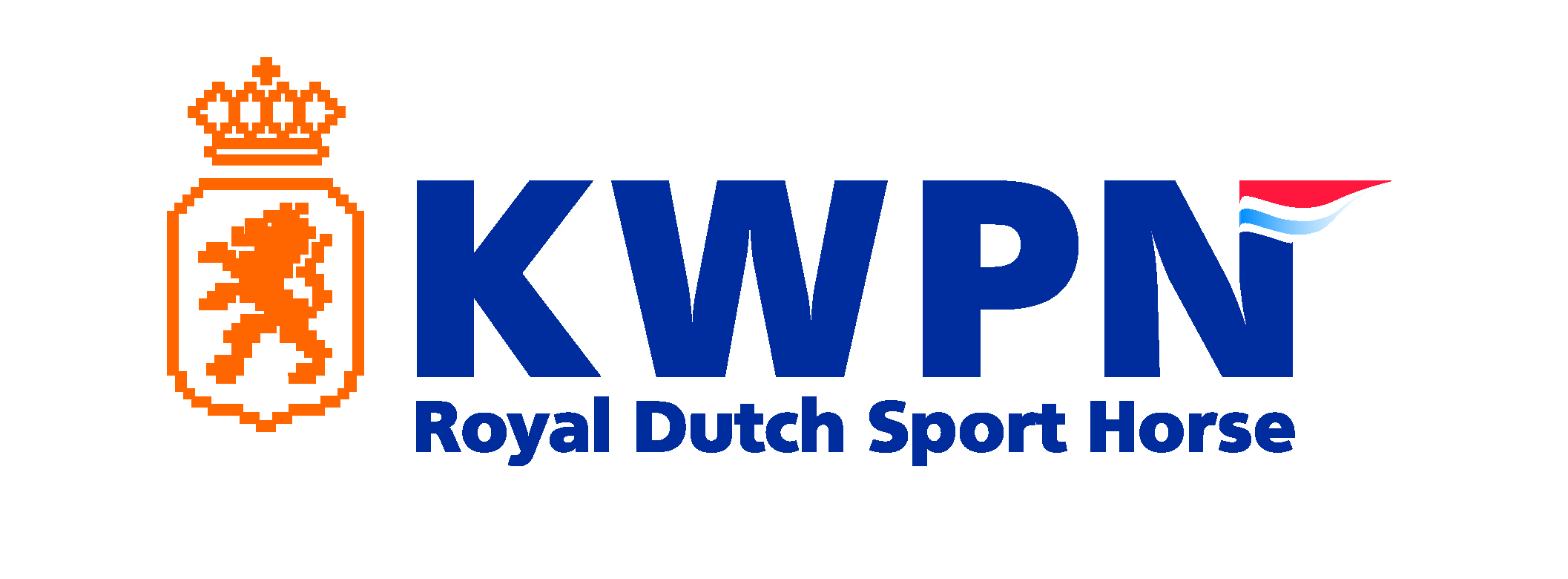 DAGINDELING STAMBOEKOPNAME 4 JULI  2022 TE MIDDEN BEEMSTER.AFGEMELD:   49, 5, 45, 32JuryGroepBuitenBinnenpaardenTeam 1Springen 1e groep8.00 uur8.30 uurNrs. 4-6-7-52Team 1Springen 2e groep9.00 uur9.30 uurNrs. 1-2-3-53Team 1Dressuur 3e groep10.00 uur10.30 uurNrs. 46-47-48-50-51Team 2Dressuur 4e groep10.30 uur11.00 uurNrs. 8-13-15-19-30Team 1Dressuur 5e groep11.00 uur11.30 uurNrs. 41-42-43-44                    Team 2Dressuur 6e groep11.30 uur12.00 uurNrs. 9-10-11-12-16PauzeTeam 1Dressuur 7e groep12.30 uur13.00 uurNrs. 36-37-38-39-40Team 2Dressuur 8e groep13.00 uur 13.30 uurNrs. 14-17-18-20-22Team 2Dressuur 9e groep14.00 uur14.30 uurNrs. 23-25-26-27-55Team 2Dressuur 10e groep15.00 uur15.30 uurNrs. 28-29-31-35-56-57Team 2Dressuur 11e groep16.00 uur16.30 uurNrs. 33-34-21-24-54